【基础写作】【Basic Writing】一、基本信息课程代码：【2030158】课程学分：【2】面向专业：【新闻学】课程性质：【院必修课】◎开课院系：新闻传播学院使用教材：【《当代传媒基础写作》郑燕芳 中国广播影视出版社 2017版】参考书目：【《故事技巧：叙事性非虚构文学写作指南》杰克.哈特著 中国人民大学出版社 2017版】          【《学会写作》刘杨著 九州出版社 2017版】课程网站网址：https://elearning.gench.edu.cn:8443/webapps/blackboard/execute/modulepage/view?course_id=_5599_1&cmp_tab_id=_5879_1&editMode=true&mode=cpview先修课程：先修或同时开设阅读鉴赏类课程，如《中国文学导读》、《外国文学导读》、《哲学导读》等，阅读品鉴为写作提供养分，写作训练深化阅读理解。二、课程简介《基础写作》是新闻传播学院本科学生的一门院级平台基础课，以训练写作基础技法、提升写作能力为主要目标，总32学时，是理实一体化课程。课程秉持“广读、敏察、精思、勤写、乐享”理念，教授写作基础理论和基本技法。课程通过写作理论讲授和写作实践，训练学生叙述、描写、说明、评论等基本写作技法，培养和训练学生的细节观察、信息辨识与筛选、文稿写作与编辑、媒介应用与发展、自主学习等能力。课程在课堂教学的基础上，利用新媒体传播平台开展项目写作训练，夯实学生故事写作、推介软文写作、短评写作等能力。课程思政实施：本课程引导学生在广泛阅读经典著作基础上，了解祖国的优秀传统文化和历史，增加人文积淀，创作和传播高品质原创作品，服务社会。三、选课建议本课程适合有一定阅读和独立写作能力的新闻学、传播学、广告学、秘书学本科一年级学生。课程与专业毕业要求的关联性   五、课程目标/课程预期学习成果（预期学习成果要可测量/能够证明）六、课程内容 课程导入通过案例讲解、互动交流等方式，让学生理解写作课的意义和学习要求，展示课程内容、学习要求和考核方式等。理论课时：2第一单元 写作基础知识本单元教学目标：理解写作需要锻造的四种主体能力——观察能力、感受能力、联想与想象能力、思维能力；掌握文本建构的要素——材料、主旨、结构、表达方式及他们之间的运用关联；知识点：观察能力、感受能力、联想与想象能力、思维能力；材料、主旨、结构、表达方式。能力要求：运用“五官”观察法充分采集材料，围绕某一主旨组织材料，结构成文。理论课时：4实践课时：2第二单元 叙事（故事）写作本单元教学目标：用书面语言叙述事实事件、描述人物、呈现场景等，锤炼讲故事能力。知识点：故事概念、故事的主题、人物、材料、结构，动作与场景等能力要求：1）能通过细致观察发现人或事的特别、新异之处，抓住事物之间的内在联系；2）能对众多素材和信息进行分析、筛选、整合，提炼出主题，依据一定写作思路运用素材；3）能使用规范书面语言、恰当的表达技巧清晰表述事件的来龙去脉的过程、生动呈现人物和场景画面，形成独立完整篇章。    本单元采用灵活多样的教学方式对工作任务要求的写作知识和技能进行讲解和训练：通过情景创设、影视播放、想象摩写、现场体察、采风观访等方法开展角色叙述、情景创写、动作描写、细节描写、场景描述、真实故事采写等写作训练，锤炼讲故事所需的写作技能。理论课时：4实践课时：6第三单元 释义推介写作本单元教学目标：清楚明白、准确客观呈现事物特征及内在联系；能将抽象的道理或规律表述清晰，达成介绍推广之目标。知识点：释义性写作概念、选题、关联、结构能力要求：能通过走访观摩、参与实践等方式，细致观察事物的整体概貌/布署、内部构造/联系，发现亮点特色，学习理解“用一粒沙子反观世界”写作方式；能依照不同对象（实物/抽象），采用客观准确的语言、灵活运用各种说明方法，按照一定说明顺序将素材整合成篇。3）采用新颖的形式，深入浅出推介事物/项目/理论等    本单元采用资料梳理、佳作赏析、现场观摩、实物产品/项目活动推介等方法，让学生掌握实物释义解说、风景名胜解说词、专题纪录片/短视频解说词等写作技能。理论课时：4实践课时：4第四单元 短评写作本单元教学目标：对社会现象、新闻时事、文艺作品等进行逻辑严密、结构严谨的评述。知识点：短评写作的选题、视角、结构与步骤能力要求：能对社会现象、新闻时事或文艺作品进行理性分析 ；2）找到评述对象的或新或异评论点，选择独特的评论视角；3）能运用评论性语言、体例和步法完成短评写作4）能将透过现象看本质的分析探究思维运用到日常生活与学习中。   本部分通过赏析优秀评论文章让学生了解评述的写作要求，开展“请你来评理”、“话说身边事”等活动训练学生评论思维及落笔成文，让学生掌握思想短评、文艺评论、新闻短评等写作基本技法。理论课时：2实践课时：4七、课内实验名称及基本要求（选填，适用于课内实验）列出课程实验的名称、学时数、实验类型（演示型、验证型、设计型、综合型）及每个实验的内容简述。八、评价方式与成绩撰写人：            系主任审核签名：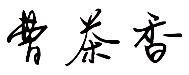 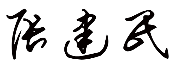 审核时间：2019年9月1日                     新闻学专业毕业要求指标点新闻学专业毕业要求指标点新闻学专业毕业要求指标点关联　L011LO111倾听他人意见、尊重他人观点、分析他人需求。L011LO112应用书面或口头形式，阐释自己的观点，有效沟通。L021LO211能根据需要确定学习目标，并设计学习计划。●L021LO212能搜集、获取达到目标所需要的学习资源，实施学习计划、反思学习计划、持续改进，达到学习目标。L031L0311从海量信息中准确进行有针对性的采集，去芜存菁。●L031L0312对信息进行性质辨识和价值判断。●L031L0313根据选定的主题对信息进行整合。●L032L0321能顺畅地与人交流和沟通，并能因人而异采取不同沟通策略，如遇危机事件能有效公关。L032L0322通过观察、倾听、提问、记录、感受、思考等方式，完成采访工作。LO33LO331熟悉传统的新闻体例，并能与时俱进地应用新媒体写作方式。LO33LO332进行有传播价值的文稿写作。LO33LO333能针对不同媒体介质灵活进行文稿编辑。LO34LO341能够把握好新闻宣传规律。LO34LO342围绕主题进行策划。LO34LO343能有效地执行策划方案。L035L0351熟悉传统媒介并关注新媒介与时俱进的新变化。L035L0352娴熟掌握至少两种传播媒介应用技能。L041LO411遵纪守法：遵守校纪校规，具备法律意识。L041LO412诚实守信：为人诚实，信守承诺，尽职尽责。L041LO413爱岗敬业：了解与专业相关的法律法规，充分认识本专业就业岗位在社会经济中的作用和地位，在学习和社会实践中遵守职业规范，具备职业道德操守。L041LO414身心健康，能承受学习和生活中的压力。L051LO511在集体活动中能主动担任自己的角色，与其他成员密切合作，共同完成任务。L051LO512有质疑精神，能有逻辑的分析与批判。L051LO513能用创新的方法或者多种方法解决复杂问题或真实问题。L051LO514了解行业前沿知识技术。L061LO611能够根据需要进行专业文献检索。L061LO612能使用合适的软件来搜集和分析所需的信息数据。L061LO613能把现代信息技术融入到新闻宣传工作各个环节。L071LO711爱党爱国：了解祖国的优秀传统文化和革命历史，构建爱党爱国的理想信念。●L071LO712助人为乐：富于爱心，懂得感恩，具备助人为乐的品质。L071LO713奉献社会：具有服务企业、服务社会的意愿和行为能力。L071LO714爱护环境：具有爱护环境的意识和与自然和谐相处的环保理念。L081L0811具备外语表达沟通能力，达到本专业的要求。L081L0812理解其他国家历史文化，有跨文化交流能力。L081L0813能用国际视野来分析评判具体的新闻事件。序号课程预期学习成果课程目标（细化的预期学习成果）教与学方式评价方式1培育自主学习能力依据项目写作要求，有计划地完成自选主题、搜集素材、书写成文、编辑推文等学习任务。范例评鉴、理论讲授、项目写作项目写作任务完成的效率、效果2训练信息辨识与判断能力从海量信息（素材）中准确进行有针对性的采集，去芜存菁；对信息进行性质辨识和价值判断，挑选与创作主题密切相关的材料； 根据选定的主题对信息进行整合：遵循思维逻辑和文法规范撰写成章范例评鉴、理论讲授、写作训练片段写作、项目写作中材料运用3培养关爱服务精神了解祖国的优秀传统文化和历史，构建爱党爱国的理想信念；广泛阅读经典著作，增加人文积淀，洞察世事人心，学会感恩，服务社会阅读经典、 分享交流、观察与写作作品的思想、选材、视角、文句表达等序号实验名称主要内容实验时数实验类型备注1五官写作观察体悟，写临港的秋2综合2故事写作人物刻画2综合3故事写作口述故事2综合4故事写作 场面描写2综合5说明推介实地观访资料整理，结合实物或影像推介一件事物4综合6短评写作依照短评写作步骤要求，就某一新闻事实/现象进行短评写作，并展示交流4综合总评构成（1+X）评价方式占比1开卷考试50%X1讲故事项目写作（真实故事1篇）20%X2释义推介项目写作（解说推荐文1篇）15%X3片段写作（3次：五官体验写作、关键词创想写作、人物刻画/场景写作）15%